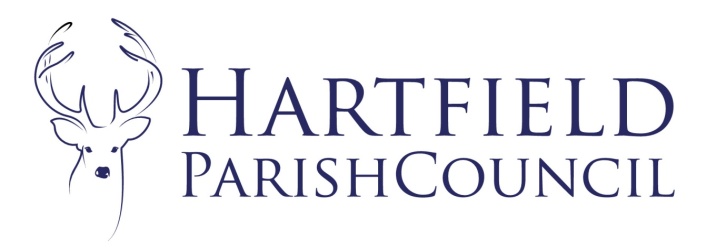 13th September 2021 To:	All Parish Councillors	You are required to attend a Parish Council Meeting of Hartfield Parish Council Strategy Committee to be held on 27th September 2021 at This will follow the Finance meeting at 7:30pm at Goods Yard House and will start at 8pm. You may wish to attend the Finance meeting for an overview of the accounts prior to the strategy meeting commencing. The AGENDA is as follows:-To accept apologies for absence.To record Members’ Declarations of Interest in matters to be discussed.To consider the strategic plan. To consider projects and priorities for 2022/23 and beyond.Matters for reporting and inclusion in future agenda.